Lista de Materiais 2019 / 9º ano EF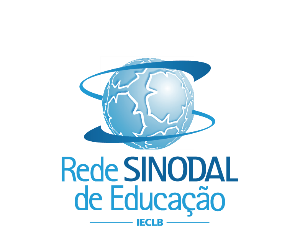 Cadernos ou fichário – 07 Componentes Curriculares Lápis ou lapiseira, caneta esferográfica, borracha, apontador, régua, caixa de lápis de  cor. 01 lápis 6B e HB 01 calculadora científica01 caixa de massa de modelar (12 cores)01 bloco de folha de desenho A301 bloco com folhas timbradas do Colégio (adquirido na secretaria) LIVROS DIDÁTICOS:História: História.doc (9° ano) - Autores: Ronaldo Vainfas, Jorge Ferreira, Sheila de Castro Faria, Daniela Buono Calainho Editora: Saraiva  Geografia: Projeto Teláris (9° ano) - Autores: J. William Vesentini - Vânia Vlach   Editora: Ática  Matemática: Projeto Teláris (9° ano) - Autor: Luiz Roberto Dante. Editora ÁticaCiências 9° ano. Autor: Fernando Gewandsznajder. Projeto Teláris. Editora ÁticaLíngua Portuguesa: CEREJA, William Português Linguagens 9º ano / William Cereja, Carolina Dias Vianna. 9. ed. São Paulo:Atual, 2018 Espanhol: Projeto Español Sin Fronteras, volume 4,  autores: María de los Ángeles J. Garcia e Josephine Sánchez Hernández, editora: Scipione. Com. em Língua Inglesa: definido em março, conforme o nível de  conhecimento do alunoDicionário de Português: Sugestão: Silveira Bueno (capa PVC, índice unha) Editora FTD Dicionário de Espanhol: Sugestão: Dicionário 3 em 1, editora Scipione, autores: María de Los Angeles Jiménez Garcia e Josephine Sánches HernándezDicionário de Inglês/Português: Sugestão: Dicionário Oxford Escolar - Para Estudantes Brasileiros de Inglês - Nova Ortografia - Editora Oxford ou  Amadeu Marques /Ática  ou Silveira Bueno/FTDATLAS GEOGRÁFICO -  Geoatlas. Mapas Políticos, Físicos, Temáticos, Anamorfoses e Imagens de Satélites (Português) Autora: por Maria Elena Simielli Editora: ÁticaLIVROS DE LITERATURA:Livros de Literatura  TÍTULO 1Revolução dos bichos Autor:  George Orwell  Editora:Cia das letras Edição: 2007;TÍTULO 2 Prisioneiro B-3087: Baseado na vida de Ruth e Jack Gruener Autor: Alan Gratz - Editora: ÁticaTÍTULO 3AZEVEDO, Ricardo No meio da noite escura tem um pé de maravilha/ [texto e ilustrações] Ricardo Azevedo. 1. ed. São Paulo: Ática, 2002TÍTULO 4obra a combinar com a turma.